	School of Informatics, Humanities and Social Sciences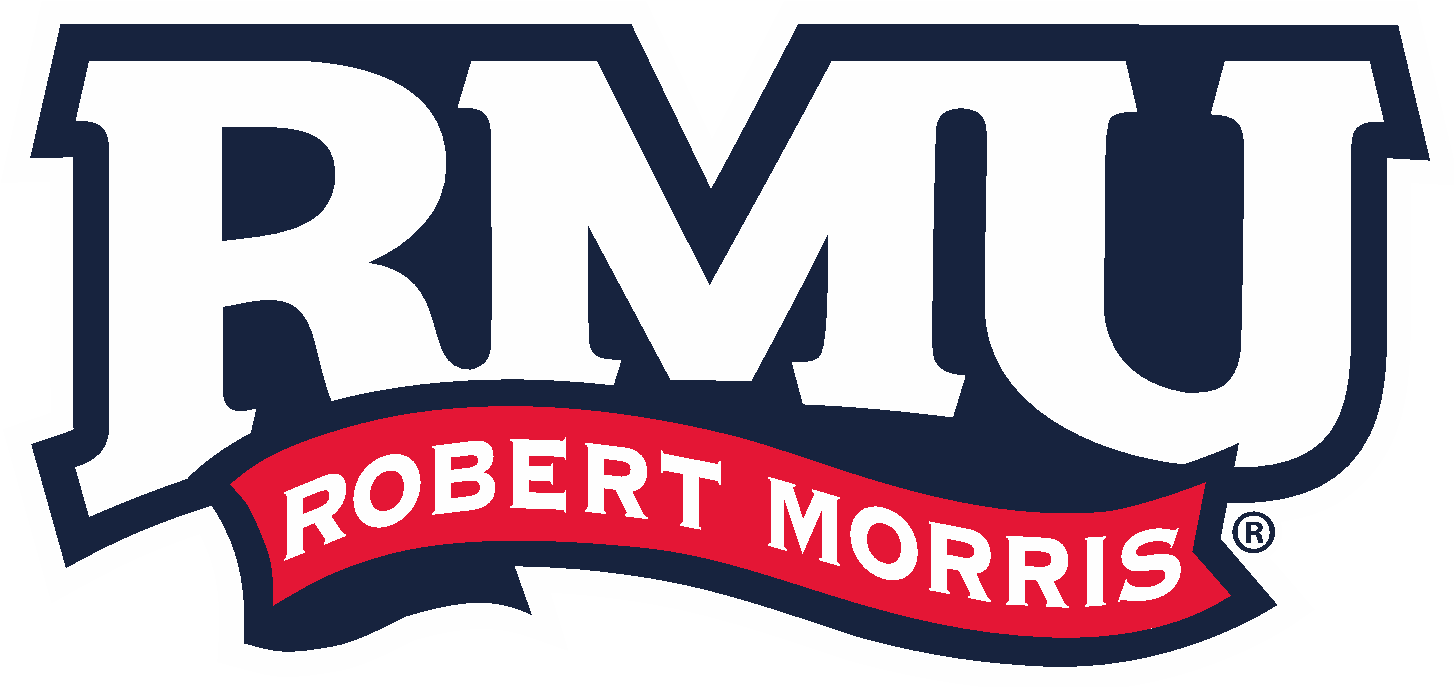 Department of Arts and HumanitiesThe 4-year study plan below is for guidance only. Always review your individual check sheet for your degree requirements and progress. For full course descriptions, see the RMU Course Catalog.For more information, contact: 	Professor Christine Holtz, Media Arts Coordinator at holtz@rmu.eduDr. Heather Pinson, Arts and Humanities Department Head at pinson@rmu.eduBACHELOR OF ARTS (B.A.) IN CINEMA & PHOTOGRAPHY (120 CREDITS) 4-Year Guided CurriculumFALL    	         Semester 1                                     YEAR 1   SPRING                              Semester 2                              FALL    	         Semester 3                                     YEAR 2   SPRING                              Semester 4                              FALL    	         Semester 5                                     YEAR 3   SPRING                              Semester 6                              FALL    	         Semester 7                                     YEAR 4   SPRING                              Semester 8                              Minimum grade of "C" must be earned for courses in the major.	A cumulative GPA of 2.00 or higher is required for graduation. ARTM1012Design Fundamentals 3ARTM2020Digital Imaging3ARTM1870History of Photography3ARTM1840History of TV and Video3ARTM; andARTM2400; and0240Field Production; and co-reqField Production Lab 30ARTM; andARTM2410; and0241Multi-Camera Studio; and co-reqMulti-Camera Lab 30CSEN; orCSEN    1010; or 1020RMU core course 1: Reading & Writing Strategies; orArgument & Research (Honors section: CSHR2050)3ARTM; andARTM  1022; and  0122  4D Studio; and co-req 4D Studio Lab30________RMU core course 23CSEN; orCSCM1020; or1030RMU core course 3: Argument & Research (Honors section: CSHR1020); or Public Speaking & Persuasion (Honors section: CSHR1030) 3FYSP1000First Year Studies Seminar1ARTM2010Idea Development, Writing, and Storyboarding        3ARTM2005Black and White Photography   3ARTM      2480Aesthetics of Cinema3ARTM2451Directing for the Camera3ARTM3300Digital Photography 3ARTM2455ScreenwritingARTMARTM; and ARTM3420; and0342Post-Production; and co-reqPost-Production Lab30CSCM; orCSCM2040; or2050RMU core course 5: Professional Communication in Workplace (Honors section: CSHR2040); orIntercultural Communications (Honors section: CSHR2050)3CSCM; orCSCM1030; or2040RMU core course 4: Public Speaking & Persuasion (Honors section: CSHR1030); orProfessional Comm in Workplace (Honors section: CSHR2040)3________RMU core course 63ARTM; orARTM; orARTM; orARTM; orARTM20403320333033403390Photography course; select one (1) 360- Degree Storytelling; Portrait Photography; Documentary Photography; Photojournalism; OR Photography Study Abroad3ARTM3430Motion Graphics3ARTM  3470Film History 3ARTM3415Sound Design 3  ____  ____RMU core course 73________RMU core course 93________RMU core course 83________RMU core course 103________Open Elective 13________Open Elective 23ARTM3350Commercial Photography3ARTM3410Photographic and Cinematic Research 3ARTM; andARTM4480; and0400Cinema Capstone I; and co-reqProfessional Practices Seminar 30ARTM4300Photography Portfolio3____  ____RMU core course 11 3________RMU core course 123________Open Elective 33________RMU core course 133________Open Elective 43________Open Elective 53